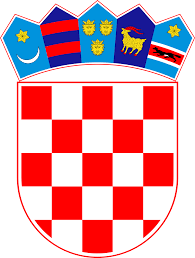 Poziv na testiranje                                               POZIV NA USMENO TESTIRANJEUsmeno testiranje održat će se dana 12.03.2024. godine., u uredu ravnateljice za kandidate koji ispunjavaju uvjete iz natječaja i koji su pravodobno dostavili traženu (potpunu) dokumentaciju uz prijavu na natječaj za radna mjesta:- Spremačica -1 izvršitelj/ica na neodređeno i puno radno vrijeme- Učitelj/ica razredne nastave u produženom boravku -1 izvršitelj/ica na neodređeno i puno radno vrijeme- Učitelj/ica edukator rehabilitator za provedbu nastave u kući - 1 izvršitelj/ica na određeno i nepuno radno vrijeme – 20 sati tjedno, najduže do kraja nastavne godine, odnosno, do 21.lipnja 2024.Natječaji su objavljeni  dana 29.02.2024. na mrežnoj stranici Osnovne škole Spinut i oglasnoj ploči Hrvatskog zavoda za zapošljavanje. Ako kandidati ne pristupe testiranju u navedenom vremenu ili pristupe nakon vremena određenog za početak testiranja smatrat će se da je odustao od prijave na natječaj.PRAVILA TESTIRANJA:Kandidati  su dužni ponijeti sa sobom osobnu iskaznicu ili drugu identifikacijsku javnu ispravu na temelju koje se utvrđuje identitet prije usmenog testiranja kandidata.Testiranju ne može pristupiti kandidat koji ne može dokazati identitet i osobe za koje je Povjerenstvo utvrdilo da ne ispunjavaju formalne uvjete iz natječaja te čije prijave nisu pravodobne i potpune.Nakon obavljenog usmenog testiranja Povjerenstvo utvrđuje rezultat testiranja za svakog kandidata koji je pristupio testiranju. Rezultat testiranja Povjerenstvo će objaviti na web stranici Osnovne škole, http://os –spinut-st.skole.hr, u rubrici pod nazivom  „NATJEČAJI“ , u roku od 15 dana od dana sklapanja ugovora o radu s izabranim kandidatom (članak 23. Pravilnika o postupku zapošljavanja te procjeni i vrednovanju kandidata za zapošljavanje u OŠ Spinut). POVJERENSTVO ZA VREDNOVANJE KANDIDATAREPUBLIKA HRVATSKA                                                                  OSNOVNA ŠKOLA SPINUT                                                                                                   Teslina 12, 21000 Split                                                                                              KLASA: 112-02/24-01/26                                                                                                                                        URBROJ: 2181-1-277-24-1                                                                                                           Split, 29. veljače 2024.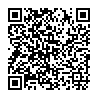 